Claudia Klinkenberg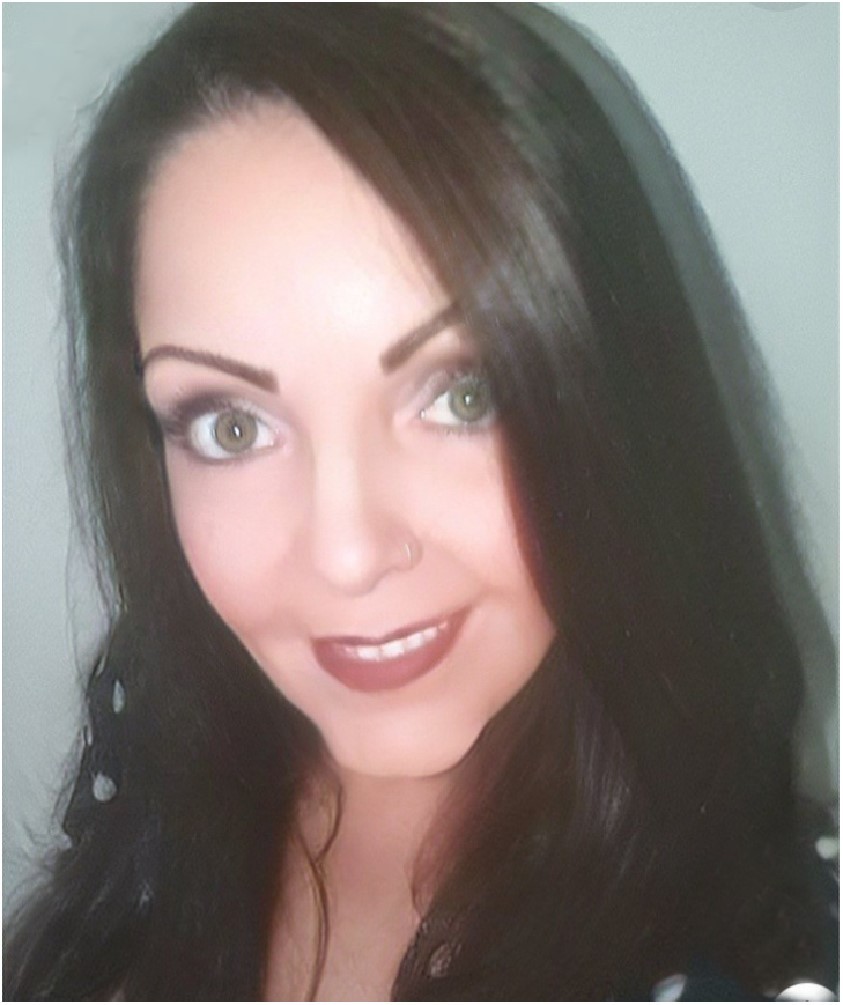 Espirito Santo - Brasil - CEP: 29175-147Email: ingles.is.forever@gmail.com+55 (27) 9 9855-0088 (cell + whatsapp)Skype: professionalservices2013 https://www.linkedin.com/in/claudia-klinkenberg-4698b951/EducationGraduated - Communication - NYU Executive Secretary - EUATechnology – UERJ University – RJ/BrazilHigh School - Colégio Atlas - RJ/BrazilProfessional ExperienceInterpreter (4 years Finance, Ins., Tech)Voice-over (10 years - w/ home studio) Subtitling/Caption (10 years)Video Edition (5 years) Graphic Design (4 years)Translations/Proofreading (10 years) BR/EN Online Classes (5 years)LanguagesBrazilian (native)European Portuguese (near native) English	(fluent)Spanish fluent (SPA to BR/PT/EN)Dutch (native - my husband works with me)List of some Companies I work (as a Freelancer)DSourceKnowledge WorksDay InterpretingGel GlobalEccellenteVox TabPanorama ResearchTravodCV TraduccionesWagner Consultation InternationalPolilinguaBeelinguapp